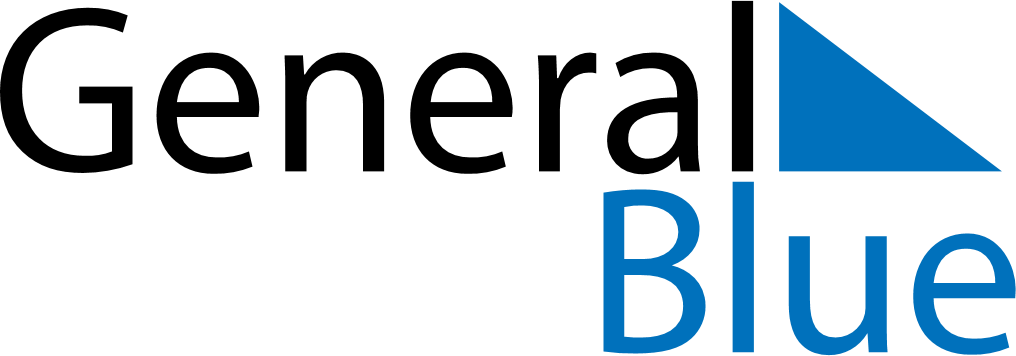 June 2024June 2024June 2024June 2024June 2024June 2024June 2024Cabanas de la Sagra, Castille-La Mancha, SpainCabanas de la Sagra, Castille-La Mancha, SpainCabanas de la Sagra, Castille-La Mancha, SpainCabanas de la Sagra, Castille-La Mancha, SpainCabanas de la Sagra, Castille-La Mancha, SpainCabanas de la Sagra, Castille-La Mancha, SpainCabanas de la Sagra, Castille-La Mancha, SpainSundayMondayMondayTuesdayWednesdayThursdayFridaySaturday1Sunrise: 6:48 AMSunset: 9:38 PMDaylight: 14 hours and 49 minutes.23345678Sunrise: 6:48 AMSunset: 9:39 PMDaylight: 14 hours and 50 minutes.Sunrise: 6:48 AMSunset: 9:39 PMDaylight: 14 hours and 51 minutes.Sunrise: 6:48 AMSunset: 9:39 PMDaylight: 14 hours and 51 minutes.Sunrise: 6:47 AMSunset: 9:40 PMDaylight: 14 hours and 52 minutes.Sunrise: 6:47 AMSunset: 9:41 PMDaylight: 14 hours and 53 minutes.Sunrise: 6:47 AMSunset: 9:41 PMDaylight: 14 hours and 54 minutes.Sunrise: 6:47 AMSunset: 9:42 PMDaylight: 14 hours and 55 minutes.Sunrise: 6:46 AMSunset: 9:42 PMDaylight: 14 hours and 56 minutes.910101112131415Sunrise: 6:46 AMSunset: 9:43 PMDaylight: 14 hours and 56 minutes.Sunrise: 6:46 AMSunset: 9:43 PMDaylight: 14 hours and 57 minutes.Sunrise: 6:46 AMSunset: 9:43 PMDaylight: 14 hours and 57 minutes.Sunrise: 6:46 AMSunset: 9:44 PMDaylight: 14 hours and 58 minutes.Sunrise: 6:46 AMSunset: 9:44 PMDaylight: 14 hours and 58 minutes.Sunrise: 6:46 AMSunset: 9:45 PMDaylight: 14 hours and 59 minutes.Sunrise: 6:46 AMSunset: 9:45 PMDaylight: 14 hours and 59 minutes.Sunrise: 6:46 AMSunset: 9:46 PMDaylight: 14 hours and 59 minutes.1617171819202122Sunrise: 6:46 AMSunset: 9:46 PMDaylight: 15 hours and 0 minutes.Sunrise: 6:46 AMSunset: 9:46 PMDaylight: 15 hours and 0 minutes.Sunrise: 6:46 AMSunset: 9:46 PMDaylight: 15 hours and 0 minutes.Sunrise: 6:46 AMSunset: 9:47 PMDaylight: 15 hours and 0 minutes.Sunrise: 6:46 AMSunset: 9:47 PMDaylight: 15 hours and 0 minutes.Sunrise: 6:46 AMSunset: 9:47 PMDaylight: 15 hours and 0 minutes.Sunrise: 6:47 AMSunset: 9:48 PMDaylight: 15 hours and 0 minutes.Sunrise: 6:47 AMSunset: 9:48 PMDaylight: 15 hours and 0 minutes.2324242526272829Sunrise: 6:47 AMSunset: 9:48 PMDaylight: 15 hours and 0 minutes.Sunrise: 6:47 AMSunset: 9:48 PMDaylight: 15 hours and 0 minutes.Sunrise: 6:47 AMSunset: 9:48 PMDaylight: 15 hours and 0 minutes.Sunrise: 6:48 AMSunset: 9:48 PMDaylight: 15 hours and 0 minutes.Sunrise: 6:48 AMSunset: 9:48 PMDaylight: 15 hours and 0 minutes.Sunrise: 6:48 AMSunset: 9:48 PMDaylight: 14 hours and 59 minutes.Sunrise: 6:49 AMSunset: 9:48 PMDaylight: 14 hours and 59 minutes.Sunrise: 6:49 AMSunset: 9:48 PMDaylight: 14 hours and 58 minutes.30Sunrise: 6:50 AMSunset: 9:48 PMDaylight: 14 hours and 58 minutes.